VSTUPNÍ ČÁSTNázev moduluStavební výkresy - kreslení komínů a střechKód modulu36-m-2/AB62Typ vzděláváníOdborné vzděláváníTyp moduluodborný teoretickýVyužitelnost vzdělávacího moduluKategorie dosaženého vzděláníE (dvouleté, EQF úroveň 2)H (EQF úroveň 3)Skupiny oborů36 - Stavebnictví, geodézie a kartografieKomplexní úlohaStavební výkresy – Kreslení střechObory vzdělání - poznámky36-67-H/01 Zedník36-54-H/01 Kameník36-59-H/01 Podlahář36-67-H/02 Kamnář36-67-E/01 Zednické práce36-51-E/01 Dlaždičské práce36-59-E/01 Podlahářské práce36-67-E/02 Stavební práce36-44-L/51 Stavební provozDélka modulu (počet hodin)8Poznámka k délce moduluPlatnost modulu od30. 04. 2020Platnost modulu doVstupní předpokladyModul Technické zobrazování - pomůcky a technika rýsováníModul Technické zobrazování - názorné zobrazováníJÁDRO MODULUCharakteristika moduluŽáci získají vědomosti a dovednosti nezbytné ke čtení a kreslení výkresů svislých a vodorovných konstrukcí.Budou zobrazovat stavební konstrukce pomocí pravoúhlého promítání a zhotovovat náčrty.Proběhne ukázka výkresů, nácvik čtení z výkresů v souvislosti orientace v dokumentaci.Očekávané výsledky učeníŽák:čte technickou dokumentaci pozemních staveb a orientuje se v nípoužívá odbornou terminologiizobrazuje jednoduché náčrty komínů a střechnavrhuje řešení detailů komínů na navazující stavební konstrukceVyužívání odborné terminologie.Řešení problémů, detailů.Estetická výchova.Obsah vzdělávání (rozpis učiva)Rozpis učiva:kótování ve stavebních výkresechčtení stavebních výkresůkreslení základních tvarů střech v pravoúhlém promítáníkreslení komínů a ventilačních průduchůznačení komínů v technické dokumentaciUčební činnosti žáků a strategie výukyVýuka je vedena formou práce s učebnicí, stavebními výkresy, řízeného dialogu s návazností na znalosti z předmětů stavební materiály, technologie, přestavba budov a v závěru formou odborné diskuze. Při výuce jsou používány názorné didaktické pomůcky, modely, multimediální technika.Zařazení do učebního plánu, ročníkDoporučení k zařazení do UP pro 2. ročníky oborů vzdělávání skupiny 36VÝSTUPNÍ ČÁSTZpůsob ověřování dosažených výsledkůVýsledky žáků se kontrolují a hodnotí průběžně. Hodnoceny jsou výkresy, na kterých žáci samostatně pracují a to slovním rozborem a následnou známkou.U žáků jsou hodnoceny vědomosti i dovednosti prostřednictvím grafických prací, práce s výkresovou dokumentaci, technickými listy výrobců, ČSN.Na grafických pracích je hodnocena stránka obsahová i estetická.Kritéria hodnoceníHodnocení:Výborně: vzorná úprava samostatnost i správnost řešeníChvalitebně: pěkná úprava a drobné nedostatky řešeníDobrý: správnost řešení, ale nevzhledná úprava, s dopomocí, více chyb řešeníDostatečný: nepěkná úprava neúplné řešení, chyby, rýsování s dopomocíNedostatečný: nečitelné, nevzhledné, podstatné chybyDoporučená literaturaNovotný, J.: Cvičení z pozemního stavitelství. Sobotáles. Praha, 2007Doseděl, A.: Z.; Čítanka výkresů ve stavebnictví. Sobotáles. Praha, 2007ČSN 01 3420 Výkresy pozemních staveb - Kreslení výkresů stavební částiČSN 73 1901 Navrhování střech – základní ustanoveníPoznámkySVKKSObsahové upřesněníOV RVP - Odborné vzdělávání ve vztahu k RVPMateriál vznikl v rámci projektu Modernizace odborného vzdělávání (MOV), který byl spolufinancován z Evropských strukturálních a investičních fondů a jehož realizaci zajišťoval Národní pedagogický institut České republiky. Autorem materiálu a všech jeho částí, není-li uvedeno jinak, je Jana Štuknerová. Creative Commons CC BY SA 4.0 – Uveďte původ – Zachovejte licenci 4.0 Mezinárodní.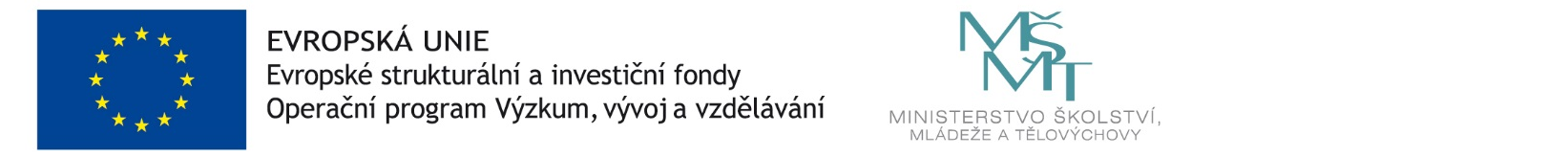 